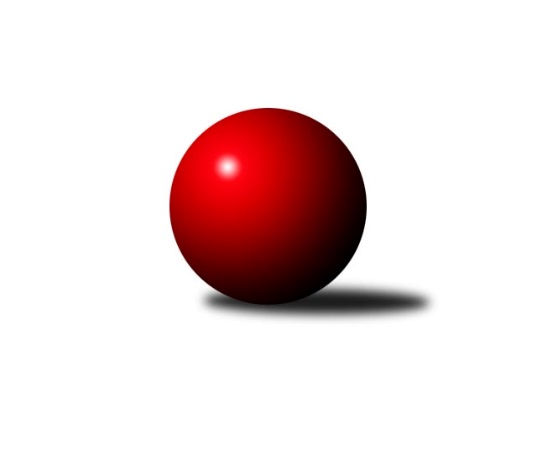 Č.20Ročník 2021/2022	15.8.2024 Východočeská soutěž skupina A 2021/2022Statistika 20. kolaTabulka družstev:		družstvo	záp	výh	rem	proh	skore	sety	průměr	body	plné	dorážka	chyby	1.	Milovice B	16	16	0	0	192 : 64 	(101.5 : 54.5)	2480	32	1744	736	48.6	2.	Červený Kostelec C	16	10	0	6	150 : 106 	(95.0 : 67.0)	2433	20	1709	724	54	3.	České Meziříčí B	16	6	0	10	108 : 148 	(66.5 : 83.5)	2388	12	1688	700	60.1	4.	Dobruška B	16	4	1	11	96 : 160 	(67.5 : 98.5)	2364	9	1700	664	64.7	5.	Nová Paka C	16	3	1	12	94 : 162 	(71.5 : 98.5)	2357	7	1679	679	68.3Tabulka doma:		družstvo	záp	výh	rem	proh	skore	sety	průměr	body	maximum	minimum	1.	Milovice B	8	8	0	0	100 : 28 	(45.5 : 22.5)	2544	16	2600	2454	2.	Červený Kostelec C	8	5	0	3	76 : 52 	(56.0 : 38.0)	2411	10	2533	2293	3.	České Meziříčí B	8	3	0	5	54 : 74 	(26.0 : 38.0)	2456	6	2567	2376	4.	Nová Paka C	8	2	1	5	54 : 74 	(37.5 : 52.5)	2279	5	2359	2198	5.	Dobruška B	8	2	0	6	48 : 80 	(35.0 : 51.0)	2391	4	2507	2327Tabulka venku:		družstvo	záp	výh	rem	proh	skore	sety	průměr	body	maximum	minimum	1.	Milovice B	8	8	0	0	92 : 36 	(56.0 : 32.0)	2464	16	2608	2300	2.	Červený Kostelec C	8	5	0	3	74 : 54 	(39.0 : 29.0)	2439	10	2609	2310	3.	České Meziříčí B	8	3	0	5	54 : 74 	(40.5 : 45.5)	2372	6	2526	2191	4.	Dobruška B	8	2	1	5	48 : 80 	(32.5 : 47.5)	2357	5	2462	2264	5.	Nová Paka C	8	1	0	7	40 : 88 	(34.0 : 46.0)	2377	2	2456	2286Tabulka podzimní části:		družstvo	záp	výh	rem	proh	skore	sety	průměr	body	doma	venku	1.	Milovice B	9	9	0	0	104 : 40 	(58.5 : 33.5)	2465	18 	4 	0 	0 	5 	0 	0	2.	Červený Kostelec C	8	5	0	3	74 : 54 	(50.5 : 39.5)	2437	10 	2 	0 	2 	3 	0 	1	3.	České Meziříčí B	8	3	0	5	52 : 76 	(36.5 : 47.5)	2386	6 	1 	0 	3 	2 	0 	2	4.	Nová Paka C	8	2	1	5	58 : 70 	(44.5 : 49.5)	2363	5 	1 	1 	2 	1 	0 	3	5.	Dobruška B	9	1	1	7	48 : 96 	(44.0 : 64.0)	2386	3 	1 	0 	4 	0 	1 	3Tabulka jarní části:		družstvo	záp	výh	rem	proh	skore	sety	průměr	body	doma	venku	1.	Milovice B	7	7	0	0	88 : 24 	(43.0 : 21.0)	2492	14 	4 	0 	0 	3 	0 	0 	2.	Červený Kostelec C	8	5	0	3	76 : 52 	(44.5 : 27.5)	2430	10 	3 	0 	1 	2 	0 	2 	3.	České Meziříčí B	8	3	0	5	56 : 72 	(30.0 : 36.0)	2391	6 	2 	0 	2 	1 	0 	3 	4.	Dobruška B	7	3	0	4	48 : 64 	(23.5 : 34.5)	2341	6 	1 	0 	2 	2 	0 	2 	5.	Nová Paka C	8	1	0	7	36 : 92 	(27.0 : 49.0)	2351	2 	1 	0 	3 	0 	0 	4 Zisk bodů pro družstvo:		jméno hráče	družstvo	body	zápasy	v %	dílčí body	sety	v %	1.	Jiří Slavík 	Dobruška B 	28	/	15	(93%)		/		(%)	2.	Jarmil Nosek 	Milovice B 	28	/	16	(88%)		/		(%)	3.	Pavel Janko 	Červený Kostelec C 	26	/	16	(81%)		/		(%)	4.	František Adamů st.	Červený Kostelec C 	26	/	16	(81%)		/		(%)	5.	Lukáš Kostka 	Milovice B 	24	/	16	(75%)		/		(%)	6.	Jindřich Kašpar 	Červený Kostelec C 	22	/	16	(69%)		/		(%)	7.	Ondra Kolář 	Milovice B 	20	/	11	(91%)		/		(%)	8.	Jan Bernhard 	České Meziříčí B 	20	/	16	(63%)		/		(%)	9.	Miroslav Šanda 	Milovice B 	18	/	14	(64%)		/		(%)	10.	Martin Včeliš 	Milovice B 	16	/	16	(50%)		/		(%)	11.	Michal Horáček 	České Meziříčí B 	14	/	11	(64%)		/		(%)	12.	Daniel Válek 	Nová Paka C 	14	/	13	(54%)		/		(%)	13.	Jaroslav Pumr 	České Meziříčí B 	14	/	13	(54%)		/		(%)	14.	Jaroslav Gottstein 	Nová Paka C 	14	/	14	(50%)		/		(%)	15.	Vladimír Gütler 	Dobruška B 	12	/	6	(100%)		/		(%)	16.	Martin Štryncl 	Nová Paka C 	12	/	7	(86%)		/		(%)	17.	Milan Hašek 	Dobruška B 	12	/	12	(50%)		/		(%)	18.	Eva Šurdová 	Nová Paka C 	12	/	14	(43%)		/		(%)	19.	Zdeněk Kejzlar 	Červený Kostelec C 	12	/	15	(40%)		/		(%)	20.	Petr Brouček 	České Meziříčí B 	10	/	9	(56%)		/		(%)	21.	Antonín Škoda 	Červený Kostelec C 	10	/	12	(42%)		/		(%)	22.	Karel Haluška 	Červený Kostelec C 	10	/	13	(38%)		/		(%)	23.	Jakub Soviar 	Nová Paka C 	10	/	13	(38%)		/		(%)	24.	Jindřich Brouček 	České Meziříčí B 	10	/	14	(36%)		/		(%)	25.	Marie Frydrychová 	Dobruška B 	10	/	16	(31%)		/		(%)	26.	Milan Brouček 	České Meziříčí B 	8	/	10	(40%)		/		(%)	27.	Miroslav Včeliš 	Milovice B 	6	/	3	(100%)		/		(%)	28.	Marek Ondráček 	Milovice B 	6	/	4	(75%)		/		(%)	29.	Jaroslav Šrámek 	České Meziříčí B 	6	/	5	(60%)		/		(%)	30.	Ivo Janda 	Dobruška B 	6	/	15	(20%)		/		(%)	31.	Václav Plíšek 	Nová Paka C 	4	/	2	(100%)		/		(%)	32.	Aleš Rolf 	Nová Paka C 	4	/	2	(100%)		/		(%)	33.	Liboslav Janák 	Milovice B 	4	/	4	(50%)		/		(%)	34.	Tomáš Ladnar 	Červený Kostelec C 	4	/	6	(33%)		/		(%)	35.	Josef Antoš 	Nová Paka C 	4	/	9	(22%)		/		(%)	36.	Jiří Frinta 	Dobruška B 	4	/	10	(20%)		/		(%)	37.	Jaroslav Weihrauch 	Nová Paka C 	2	/	2	(50%)		/		(%)	38.	Jakub Pokora 	Milovice B 	2	/	3	(33%)		/		(%)	39.	Petr Brandejs 	Dobruška B 	2	/	5	(20%)		/		(%)	40.	Petr Havlík 	Dobruška B 	2	/	7	(14%)		/		(%)	41.	Václav Touc 	České Meziříčí B 	2	/	9	(11%)		/		(%)	42.	Jan Soviar 	Nová Paka C 	2	/	12	(8%)		/		(%)	43.	Jiří Novák 	České Meziříčí B 	0	/	1	(0%)		/		(%)	44.	Josef Petera 	Dobruška B 	0	/	1	(0%)		/		(%)	45.	Filip Ladnar 	Červený Kostelec C 	0	/	2	(0%)		/		(%)	46.	Jaroslav Novák 	České Meziříčí B 	0	/	2	(0%)		/		(%)	47.	Radoslav Dušek 	Milovice B 	0	/	3	(0%)		/		(%)	48.	Tomáš Frinta 	Dobruška B 	0	/	8	(0%)		/		(%)Průměry na kuželnách:		kuželna	průměr	plné	dorážka	chyby	výkon na hráče	1.	Milovice, 1-2	2490	1753	737	53.3	(415.1)	2.	České Meziříčí, 1-2	2468	1739	729	53.1	(411.5)	3.	Dobruška, 1-2	2413	1708	705	62.4	(402.3)	4.	Č. Kostelec, 1-2	2368	1679	688	57.6	(394.8)	5.	Nová Paka, 1-2	2302	1643	659	69.4	(383.8)Nejlepší výkony na kuželnách:Milovice, 1-2Milovice B	2600	13. kolo	Martin Štryncl 	Nová Paka C	478	17. koloMilovice B	2585	19. kolo	František Adamů st.	Červený Kostelec C	467	3. koloMilovice B	2573	9. kolo	Ondra Kolář 	Milovice B	464	11. koloMilovice B	2568	17. kolo	Ondra Kolář 	Milovice B	461	19. koloMilovice B	2561	7. kolo	Jarmil Nosek 	Milovice B	459	17. koloMilovice B	2523	1. kolo	Vladimír Gütler 	Dobruška B	459	1. koloČeské Meziříčí B	2501	19. kolo	Miroslav Šanda 	Milovice B	457	19. koloMilovice B	2490	11. kolo	Jarmil Nosek 	Milovice B	457	13. koloČeské Meziříčí B	2469	9. kolo	Lukáš Kostka 	Milovice B	451	7. koloDobruška B	2462	1. kolo	Lukáš Kostka 	Milovice B	450	17. koloČeské Meziříčí, 1-2Červený Kostelec C	2609	7. kolo	Jindřich Brouček 	České Meziříčí B	470	4. koloMilovice B	2608	4. kolo	Jindřich Kašpar 	Červený Kostelec C	468	17. koloČeské Meziříčí B	2567	4. kolo	Miroslav Šanda 	Milovice B	468	4. koloMilovice B	2541	14. kolo	Jan Bernhard 	České Meziříčí B	464	4. koloČeské Meziříčí B	2505	10. kolo	Lukáš Kostka 	Milovice B	459	14. koloČeské Meziříčí B	2477	14. kolo	Pavel Janko 	Červený Kostelec C	456	7. koloČeské Meziříčí B	2464	17. kolo	Jiří Slavík 	Dobruška B	454	10. koloČervený Kostelec C	2461	17. kolo	Jaroslav Šrámek 	České Meziříčí B	453	10. koloČeské Meziříčí B	2440	11. kolo	Jan Bernhard 	České Meziříčí B	453	7. koloČeské Meziříčí B	2434	7. kolo	Jarmil Nosek 	Milovice B	452	4. koloDobruška, 1-2České Meziříčí B	2526	15. kolo	Jan Bernhard 	České Meziříčí B	490	15. koloMilovice B	2521	16. kolo	Jiří Slavík 	Dobruška B	476	3. koloDobruška B	2507	3. kolo	Jiří Slavík 	Dobruška B	474	15. koloMilovice B	2493	6. kolo	Ondra Kolář 	Milovice B	471	16. koloČervený Kostelec C	2459	9. kolo	Jiří Slavík 	Dobruška B	469	16. koloČervený Kostelec C	2456	19. kolo	Jiří Slavík 	Dobruška B	468	13. koloDobruška B	2406	19. kolo	Miroslav Šanda 	Milovice B	450	16. koloDobruška B	2400	15. kolo	Pavel Janko 	Červený Kostelec C	449	19. koloDobruška B	2395	9. kolo	Lukáš Kostka 	Milovice B	448	16. koloDobruška B	2390	16. kolo	Vladimír Gütler 	Dobruška B	448	5. koloČ. Kostelec, 1-2Červený Kostelec C	2533	14. kolo	Jindřich Kašpar 	Červený Kostelec C	451	14. koloČervený Kostelec C	2515	20. kolo	František Adamů st.	Červený Kostelec C	449	8. koloČervený Kostelec C	2436	4. kolo	František Adamů st.	Červený Kostelec C	445	12. koloČervený Kostelec C	2424	10. kolo	Aleš Rolf 	Nová Paka C	441	10. koloMilovice B	2399	18. kolo	Aleš Rolf 	Nová Paka C	440	20. koloČeské Meziříčí B	2392	2. kolo	Jindřich Kašpar 	Červený Kostelec C	439	18. koloMilovice B	2381	8. kolo	Vladimír Gütler 	Dobruška B	436	4. koloČervený Kostelec C	2366	18. kolo	Lukáš Kostka 	Milovice B	435	8. koloČervený Kostelec C	2363	2. kolo	Jindřich Kašpar 	Červený Kostelec C	434	20. koloČervený Kostelec C	2360	8. kolo	Pavel Janko 	Červený Kostelec C	433	10. koloNová Paka, 1-2Milovice B	2466	12. kolo	Jarmil Nosek 	Milovice B	451	12. koloDobruška B	2385	8. kolo	Jindřich Kašpar 	Červený Kostelec C	448	5. koloNová Paka C	2359	8. kolo	Ondra Kolář 	Milovice B	444	12. koloČervený Kostelec C	2348	15. kolo	Jiří Slavík 	Dobruška B	442	8. koloNová Paka C	2336	6. kolo	Jaroslav Gottstein 	Nová Paka C	441	12. koloNová Paka C	2325	12. kolo	Lukáš Kostka 	Milovice B	438	12. koloNová Paka C	2311	16. kolo	Jindřich Kašpar 	Červený Kostelec C	435	15. koloČervený Kostelec C	2310	5. kolo	Jaroslav Gottstein 	Nová Paka C	434	6. koloMilovice B	2300	2. kolo	Jakub Soviar 	Nová Paka C	433	18. koloČeské Meziříčí B	2297	16. kolo	Jiří Slavík 	Dobruška B	431	18. koloČetnost výsledků:	8.0 : 8.0	1x	6.0 : 10.0	5x	4.0 : 12.0	13x	2.0 : 14.0	1x	14.0 : 2.0	7x	12.0 : 4.0	6x	10.0 : 6.0	7x